RELATÓRIO DE GESTÃO 2021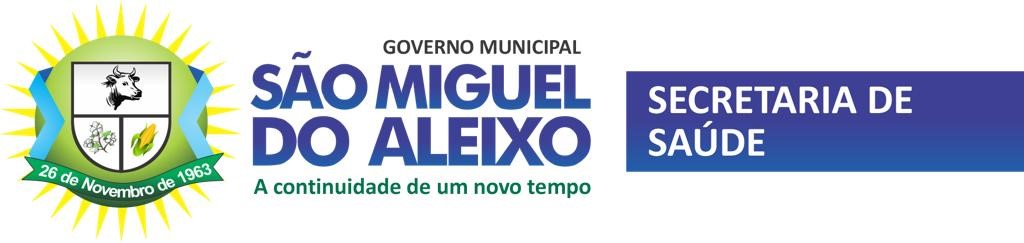 MARÍLIA GARCIA LIMASECRETÁRIA MUNICIPAL DE SAÚDEPREFEITURA MUNICIPAL DE SÃO MIGUEL DO ALEIXOJOSÉ GILTON DA COSTA MENESESFUNDO MUNICIPAL DE SÁUDEMARÍLIA GARCIA LIMA – SECRETÁRIA MUNICIPAL DE SÁUDECONSELHO MUNICPAL DE SÁUDEPAULA REGINA ANDRADE LIMACOORDENAÇÃO DA ATENÇÃO BÁSICASAULO BARRETO BRITOCOORDENAÇÃO DA VIGILÂNCIA EPIDEMIOLÓGICAYVELISE MARIA ALBUQUERQUE SOARESCOORDENAÇÃO DA VIGILÂNCIA SANITÁRIAJOSEILMA DOS REIS BARRETOASSISTÊNCIA FARMACÊUTICAFÁBIO DE MENDONÇA MOTACOORDENAÇÃO DE ENDEMIASSAULO BARRETO BRITOCOORDENADORA DE IMUNIZAÇÃOERIKA ANDRADE TEIXEIRASUMÁRIO1-IDENTIFICAÇÃO........................................................................................05*1.1 – INFORMAÇÕES TERRITORIAIS..............................................................................06*1.2 – SECRETARIA DE SAÚDE........................................................................................07*1.3 – INFORMAÇÕES DA GESTÃO.................................................................................08*1.4 – FUNDO DE SAÚDE................................................................................................09*1.5 – PLANO DE SAÚDE.................................................................................................10*1.6 – INFORMAÇÕES SOBRE REGIONALIZAÇÃO...........................................................11*1.7 – CONSELHO DE SAÚDE..........................................................................................12* 1.8 – CASA LESGISLATIVA.............................................................................................132- INTRODUÇÃO..........................................................................................143- DADOS DEMOGRÁFICOS E DE MORBIDADE...................................................15*3.1 – POPULAÇÃO ESTIMADA POR SEXO E FAIXA ETÁRIA............................................16*3 .2 – NASCIDOS VIVOS.................................................................................................17*3.3  - PRINCIPAIS CAUSAS DE INTERNAÇÃO..................................................................18*3. 4 – MORTALIDADE POR GRUPOS DE CAUSAS...........................................................194 – DADOS DE PRODUÇÃO DE SERVIÇOS NO SUS.......................................20*4.1 – PRODUÇÃO DE ATENÇÃO BÁSICA........................................................................21*4.2 – PRODUÇÃO DE URGÊNCIA E EMERGÊNCIA POR GRUPO DE PROCEDIMENTOS..22*4.3 – PRODUÇÃO DE ATENÇÃO PSICOSSOCIAL POR FORMA DE ORGANIZAÇÃO.........23*4.4 – PRODUÇÃO DE ATENÇÃO AMBULATORIAL ESPECIALIZADA E HOSPITALAR POR GRUPO DE PROCEDIMENTOS.........................................................................................24*4.5 - PRODUÇÃO DE ASSISTÊNCIA FAMACÊUTICA........................................................25*4.6 – PRODUÇÃO DE VIGILÂNCIA EM SAÚDE POR GRUPO DE PROCEDIMENTOS........265- REDE FÍSICA PRESTADORA DE SERVIÇOS AO SUS....................................27*5.1 – POR TIPO DE ESTABELECIMENTO E GESTÃO........................................................28*5.2 – POR NATUREZA JURÍDICA....................................................................................29*5.3 – CONSÓRCIOS EM SAÚDE......................................................................................306- PROFISSIONAIS DE SAÚDE TRABALHANDO NOS SUS..............................317- PROGRAMAÇÃO ANUAL DE SAÚDE..................................................................32*7.1 – DIRETRIZES, OBJETIVOS, METAS E INDICADORES................................................338- INDICADORES DE PACTUAÇÃO INTERFERATIVO.....................................349-EXECUÇÃO ORÇAMENTÁRIA E FINANCEIRA....................................................35*9.1- EXECUÇÃO DA PROGRAMAÇÃO POR FONTE, SUBFUNÇÃO E NATUREZA DA DESPENSA.......................................................................................................................*9.2 – INDICADORES FINANCEIROS................................................................................. *9.3- RELATÓRIO RESUMIDO DA EXECUÇÃO ORÇAMENTÁRIA (RREO)...........................*9.4- EXECUÇÃO ORÇAMENTÁRIA E FINANCEIRA DE RECURSOS FEDERAIS E TRANSFERIDOS FUNDO A FUNDO, SEGUNDO BLOCO DE FINANCIAMENTO E PROGRAMA DE TRABALHO..............................................................................................10 – AUDITORIAS.........................................................................................11- ANÁLISES E CONSIDERAÇÕES GERAIS DO RELATÓRIO DE GESTÃO 2021.............................................................................................................12- RECOMENDAÇÕES PARA O PRÓXIMO EXERCÍCIO..................................1-IDENTIFICAÇÃO.*1.1 – INFORMAÇÕES TERRITORIAIS.UF: SEESTADO : SERGIPEÁREA : 101.999 kmPOPULAÇÃO: 3. 923 HABITANTESFONTE: IBGE*1.2 – SECRETARIA DE SAÚDENOME DO ÓRGÃO: SECRETARIA MUNICIPAL DE SÁUDE DE SÃO MIGUEL DO ALEIXONÚMERO DO CNES: 6339158CNPJ: 11.346.738/0001-85ENDEREÇO: AVENIDA 26 DE NOVEMBRO, 42- CENTROE-MAILL: saudealeixo@yahoo.com.brTELEFONE: (79) 3465-1024FONTE: SECRETARIA MUNICIPAL DE SÁUDE DE SÃO MIGUEL DO ALEIXO*1.3 – INFORMAÇÕES DA GESTÃOGOVERNADOR: BELIVALDO CHAGASSECRTÁRIO(A) DE SAÚDE EM EXERCÍCIO: MARÍLIA GARCIA LIMAE-MAILL DO (A) SECRETÁRIO(A): mariliagarcia023@gmaill.comTELEFONE DO (A) SECRETÁRIO(A): (79) 99946-5959*1.4 – FUNDO DE SAÚDELEI DE CRIAÇÃO: 042/94DATA DA CRIAÇÃO:16/08/1994CNPJ: 11.346.738/0001-85NATUREZA JURÍDICA: FUNDO MUNICIPAL DE SAÚDE DE SÃO MIGUEL DO ALEIXONOME DO GESTOR (A) DO FUNDO: MARÍLIA GARCIA LIMAFONTE: SECRETARIA MUNICIPAL DE SÁUDE DE SÃO MIGUEL DO ALEIXO        *1.5 – PLANO DE SAÚDEPERÍODO DO PLANO DE SÁUDE: 2022 a 2025STATUS DO PLANO DE SÁUDE: ConcluídoFONTE: SECRETARIA MUNICIPAL DE SÁUDE DE SÃO MIGUEL DO ALEIXO*1.6 – INFROMAÇÕES SOBRE REGIONALIZAÇÃOREGIÃO: AGRESTE SERGIPANOÁREA (km): 101.999 kmPOPULAÇÃO: 3.923 HABITANTESDENSIDADE: 25,66 hab/kmFONTE: IBGE*1.7 – CONSELHO DE SAÚDEINSTRUMENTO LEGAL DE CRIAÇÃO LEI: 041/94 DE 16 DE AGOSTO DE 1994ENDEREÇO: AVENIDA 26 DE NOVEMBROE- MAILL: conselho.saudesma@hotmail.comTELEFONE: (79) 99881-2525NOME DO PRESIDETE: PAULA REGINA ANDRADE LIMANÚMERO DE CONSELHEIROS POR SEGMENTO:USUÁRIOS: 04    GESTOR : 02       TRABALHADORES: 02  FONTE: CONSELHO MUNICIPAL DE SÁUDE* 1.8 – CASA LESGISLATIVA1º RDQA 2021                        DATA DA ENTREGA: 25/05/20212º RDQA 2021                        DATA DA ENTREGA: 28/09/20213º RDQA 2021                        DATA DA ENTREGA: 22/02/2022CONSIDERAÇÕES:Os relatórios foram enviados ao Conselho Municipal de Saúde e à Casa Legislativa para análise e apreciação os mesmos foram aprovados.O financiamento para o Sistema Único de Saúde é de responsabilidade das três esferas de gestão – União, Estados e Municípios. O Fundo de Saúde está previsto na Constituição Federal Artigos 34, 35, 156, 160, 167 e 198 e Emenda Constituição nº 29/2000.  Para acompanhamento da gestão financeira foi criado pelo Ministério da Saúde o relatório do Sistema de Informações sobre Orçamentos Públicos em Saúde – SIOPS que demonstra a despesa por categoria (corrente e capital), o investimento dos três níveis de governo, União, Estado e Município na Saúde, o percentual do investimento do município de acordo com a EC29 e os valores arcados anualmente.Os blocos de recursos para o custeio SUS são os seguintes: Atenção básica, Atenção de média e alta complexidade, Vigilância em saúde, Gestão do SUS e Assistência farmacêutica e Investimento na Rede de Serviços de Saúde.  O financiamento da atenção básica é de responsabilidade das três esferas de gestão do SUS, sendo que os recursos federais comporão o Bloco Financeiro da Atenção Básica dividido em dois sub-blocos: Piso da Atenção Básica e Piso da Atenção Básica Variável (Fonte de Recurso 495). Os recursos do Piso de Atenção Básica (PAB) são utilizados ao custeio de ações de atenção básica à saúde e o Piso da Atenção Básica Variável (PAB Variável) são recursos financeiros utilizados para o custeio de estratégias específicas desenvolvidas no âmbito da Saúde da Família, Agentes Comunitários de Saúde, Saúde Bucal e outras estratégias, programas que o Ministério da Saúde implantar.2- INTRODUÇÃO.O Relatório de Gestão permite apresentar resultados alcançados com a execução da Programação Anual de Saúde e orienta eventuais redirecionamentos que se fizeram necessários no Plano Municipal de Saúde. Através deste relatório são contextualizadas as atividades desenvolvidas no município, e orienta eventuais redirecionamentos que se fizerem necessários. Tem como propósitos apoiar o gestor de cada esfera na condução do SUS, permitir a verificação da efetividade alcançada na atenção integral à saúde, subsidiar as atividades de controle e auditoria e contribuir para a participação social em saúde. O planejamento vem sendo paulatinamente apropriado por gestores e profissionais de saúde como função estratégica para ampliar a capacidade resolutiva do SUS. A base de organização e funcionamento desse planejamento inclui a formulação dos instrumentos básicos de saúde, a saber: o Plano Municipal de Saúde (PMS), a Programação Anual de Saúde (PAS) e o Relatório Anual de Gestão. Tais instrumentos são interdependentes, isso significa que, na esfera federal, o PNS deve ditar as bases para a definição das ações da PAS, as quais serão avaliadas pelo RAG, que apontará recomendações tanto para a PAS do ano seguinte quanto para eventuais ajustes no PNS. O poder público, por meio do Sistema Único de Saúde (SUS), atua juntamente com os demais entes da federação na operacionalização das ações e serviços de saúde, numa perspectiva de alcance de resultados, que são verificados pelo uso do contínuo monitoramento e avaliação de desempenho.3- DADOS DEMOGRÁFICOS E DE MORBIDADE.*3.1 – POPULAÇÃO ESTIMADA POR FAIXA ETÁRIA.Período março de 2021 a fevereiro de 2022. Fonte: E-SUS*3 .2 – NASCIDOS VIVOS.Número de nascidos vivos por residência da mãe.Fonte: Sistema de informação de Nascidos Vivos.*3.3  - PRINCIPAIS CAUSAS DE INTERNAÇÃO. (anexo)*3. 4 – MORTALIDADE POR GRUPOS DE CAUSAS.14 óbitos4 – DADOS DE PRODUÇÃO DE SERVIÇOS NO SUS (em anexo).*4.1 – PRODUÇÃO DE ATENÇÃO BÁSICA*4.2 – PRODUÇÃO DE VIGILÂNCIA EM SAÚDE POR GRUPO DE PROCEDIMENTOS.5- REDE FÍSICA PRESTADORA DE SERVIÇOS AO SUS.*5.1 – POR TIPO DE ESTABELECIMENTO E GESTÃO.ORGANIZAÇÃO TERRITORIAL DOS SERVIÇOS DE SAÚDEFONTE: MINISTÉRIO DA SAÚDE- CADASTRO NACIONAL DOS ESTABELECIMENTOS DE SAÚDE (SCNES).*5.2 – CONSÓRCIOS EM SAÚDE.Não possui consórcio.5.3 – AUDITORIAS.Não houve auditorias6- PROFISSIONAIS DE SAÚDE TRABALHANDO NOS SUS.7- PROGRAMAÇÃO ANUAL DE SAÚDE.8 - Planejamento de Ações da Vigilância Sanitária 2021.· Atendimento a denúncias;· Atividades educativas para o setor regulado e para a população;· Cadastro de estabelecimentos de interesse da vigilância sanitária (VISA);· Coleta mensal de amostras de água para consumo humano para análise laboratorial;· Emissão de licenças sanitárias;· Inspeção sanitária de rotina;· Monitoramento da água para consumo humano (SISÁGUA/VIGIÁGUA);· Monitoramento e alimentação das informações nos Sistemas de Informação em Saúde (SINAVISA, SISÁGUA, GAL);· Parcerias com áreas afins para resolução de problemas sanitários;Recursos Necessários para o Desenvolvimento das Ações Supracitadas· Provimento de materiais de apoio (discriminados no item abaixo);· Disponibilização de transporte;· Aquisição de clorímetro para dosagem do cloro residual conforme pactuação;· Aquisição de uma nova impressora;· Confecção anual de coletes e crachás para identificação da equipe;Plano da Vigilância Sanitária 2021.09- INDICADORES DE PACTUAÇÃO INTERFEDERATIVO.(anexo)Análises e orientações.Todos os indicadores pactuados foram apurados, avaliados e enviados ao Conselho de Saúde até 30 de março do ano subsequente ao da execução financeira, conforme artigo 36, § 1º da Lei Complementar nº. 141/2012.Avaliação e monitoramento no Sistema Único de Saúde vem sendo aperfeiçoada dentro da rotina dos serviços de forma sistemática incorporando conhecimento pré-existente, adequando programas às particularidades para se tornar efetivo instrumento de planejamento das ações de saúde e proporcionando melhor utilização dos recursos financeiros.10-EXECUÇÃO ORÇAMENTÁRIA E FINANCEIRA. (anexo)*10.1- EXECUÇÃO DA PROGRAMAÇÃO POR FONTE, SUBFUNÇÃO E NATUREZA DA DESPESA.*10.2 – INDICADORES FINANCEIROS.*10.3- RELATÓRIO RESUMIDO DA EXECUÇÃO ORÇAMENTÁRIA (RREO*10.4- EXECUÇÃO ORÇAMENTÁRIA E FINANCEIRA DE RECURSOS FEDERAIS E TRANSFERIDOS FUNDO A FUNDO, SEGUNDO BLOCO DE FINANCIAMENTO E PROGRAMA DE TRABALHO11- ANÁLISES E CONSIDERAÇÕES GERAIS DO RELATÓRIO DE GESTÃO 2021.A saúde é elemento central para o desenvolvimento humano, social e econômico, configurando-se em importante dimensão da qualidade de vida. Fatores políticos, econômicos, sociais, culturais, ambientais, comportamentais e biológicos podem tanto favorecer quanto prejudicar a saúde. Dessa forma, as ações de promoção da saúde objetivam fazer que as condições descritas sejam cada vez mais favoráveis e impactem positivamente a saúde. Além disso, o alcance da equidade é um dos focos principais da promoção da saúde, ao mirar na redução das diferenças na saúde da população, estamos garantindo direito e oportunidades de acessos igualitários.A construção e a finalização do Relatório Anual de Gestão (RAG) de 2021 do município de São Miguel do Aleixo se dá em meio à resposta da pandemia do novo Coronavírus (COVID-19), agravo de saúde mundial que trouxe desafios para a gestão, no sentido elaborar plano de contingência, dar respostas rápidas e necessárias através do Núcleo de Vigilância em saúde, capacitar equipes, planejamento, bem como orientações para as ações em saúde. Trabalhamos a finco para que a saúde do município seja eficiente, resolutiva e de qualidade, partindo da porta de entrada que é a Atenção Primária, a fim de diminuir os encaminhamentos para a média e alta complexidade evitando gastos desnecessários com recursos públicos. Portanto para 2022 objetivamos intensificar o cuidado e resolutividade para com a Atenção a Saúde do município de São Miguel do Aleixo.12- RECOMENDAÇÕES PARA O PRÓXIMO EXERCÍCIO. A Secretaria Municipal de Saúde de São Miguel do Aleixo continuará direcionando esforços para o aprimoramento da participação social e do diálogo e pactuação, considerando que grande parte de seus recursos, políticas e programas se faz necessário na atuação solidária entre todos que fazem parte da gestão.Outra perspectiva para o próximo ano será a elaboração da Programação Anual de Saúde e o aprimoramento dos mecanismos de planejamento, monitoramento e avaliação, com integração dos instrumentos, acompanhamento físico e financeiro contínuo das ações e o uso sistemático de indicadores.Finalmente, a atuação da Secretaria Municipal de Saúde de São Miguel do Aleixo é pautada pela transparência de ações. Nesse sentido, é indispensável o aprimoramento das relações com os atores externos, em especial os órgãos de controle. Para além disso, entretanto, há que se fortalecer continuamente os mecanismos para que as informações estejam não apenas disponíveis, mas claras, objetivas e de fácil acesso pela população. Faixa etáriaTotal Faixa etáriaTotalMenor de 01 ano1935 a 39 anos21801 ano3240 a 44 anos25202 anos3445 a 49 anos22503 anos4050 a 54 anos20004 anos2355 a 59 anos1665 a 9 anos22860 a 64 anos15910 a 14 anos22865 a 59 anos13015 a 19 anos30170 a 74 anos11520 a 24 anos28275 a 79 anos 7125 a 29 anos25780 anos a mais10830 a 34 anos248201820192020202149445441CÓDIGODESCRIÇÃOTOTALÁREA DE ATUAÇÃO TIPO DE GESTÃO01POSTO DE SAÚDE04ASSISTÊNCIA AMBULATORIALMUNICIPAL02CENTRO DE SAÚDE/ UNIDADE BÁSICA DE SÁUDE03ASSISTÊNCIA AMBULATORIALMUNICIPAL68 CENTRAL DE GESTÃO EM SAUDE01PRÁTICAS CORPORAIS ATIVIDADES FÍSICAMUNICIPAL74PÓLO ACADEMIA DA SAÚDE01PRÁTICAS CORPORAIS ATIVIDADES FÍSICAMUNICIPALCÓDIGOTIPO DE EQUIPEÁREA REFERÊNCIA ESTABELECIMENTO0000178373ESFSB_M1- ESF COM SAÚDE BUCAL - MI0002EQUIPE 02- UND. MARIA DO CARMOCLINICA DE SAÚDE MARIA FRANCISCA FERREIRA0000178381ESFSB_M1- ESF COM SAÚDE BUCAL - MI0001EQUIPE 01- UND LAGOA DOS TAMBURISCLINICA DE SAÚDE MARIA ROSA DE JESUS SANTOS00001619470NASF3 – NUCLEO DE APOIO A SAÚDE DA FAMILIA – NASF MODALIDADE 3.NASF - CIDADECLINICA DE SAÚDE MARIA FRANCISCA FERREIRACBODESCRIÇÃOTOTAL515105AGENTE COMUNITÁRIO DE SÁUDE09251605ASSISTENTE SOCIAL01322230AUXILIAR DE ENFERMAGEM03322250AUXILIAR DE ENFERMAGEM DA ESTRATÉGIA DE SAÚDE DA FAMÍLIA02322430AUXILIAR EM SAÚDE BUCAL DA ESTRATÉGIA DE SAÚDE DA FAMÍLIA02223208CIRURGIÃO DENTISTA CLINICO GERAL01223293CIRURGIÃO DENTISTA DA ESTRATÉGIA DE SAÚDE DA FAMÍLIA02223565ENFERMEIRO DA ESTRATÉGIA DE SAÚDE DA FAMÍLIA03223405FARMACÊUTICO01223605FISIOTERAPEUTA GERAL01142105GERENTE ADMINISTRATIVO02225142MÉDICO DA ESTRATÉGIA DE SAÚDE DA FAMÍLIA02225250MÉDICO GINECOLOGISTA E OBSTRETRA012241E1PROFISSIONAL DE EDUCAÇÃO FÍSICA NA SAÚDE02251510PSICOLOGO CLÍNICO01422110RECEPCIONISTA DE CONSULTÓRIO MÉDICO OU DENTÁRIO02TOTAL TOTAL 37PLANO ANUAL DE ATIVIDADESPLANO ANUAL DE ATIVIDADESPLANO ANUAL DE ATIVIDADESPLANO ANUAL DE ATIVIDADESJANEIROJANEIRO BRANCO (MÊS EM CONSCIENTIZAÇÃO PELA SAÚDE MENTAL)DIA MUNDIAL CONTRA HANSENÍASE10 À 14/01/202231/01/2022 KARINECLÍNICA (NASF)FEVEREIROSEMANA NACIONAL DE PREVENÇÃO DE GRAVIDEZ NA ADOLESCÊNCIA07 À 11/02/2022DRA ÉRIKA(PSF)MARÇOMARÇO ROXO (CONTRA CÂNCER DO COLO DE ÚTERO)DIA INTERNACIONAL DA MULHERMENSAL08/03/2022CLÍNICACLÍNICAABRILABRIL AZUL (AUTISMO)DIA MUNDIAL DA ATIVIDADE FÍSICA DIA DO BEIJODIA NACIONAL DE PREVENÇÃO E COMBATE A HASMENSAL06/04/202213/04/202226/04/2022CLÍNICAEDUCADOR FÍSICOODONTOMÉDICO(Academia da saúde e PSF)MAIODIA DAS MÃESDIA NACIONAL SPBRE O USO RACIONAL DE MEDICAMENTOSMENSAL18/05/2022CLÍNICAFARMACÊUTICOJUNHOJUNHO VERMELHOMENSALCLÍNICAJULHOCOMBATE ÀS HEPATITES VIRAISMENSAL CLÍNICAAGOSTOAGOSTO DOURADO (ALEITAMENTO MATERNO)MENSALCLÍNICASETEMBROSETEMBRO AMARELO (PREVENÇÃO AO SUICÍDIO)DIA DE COMBATE AO ESTRESSEMENSAL23/09/2022CLÍNICA KARINE(NASF)OUTUBROOUTUBRO ROSA (PREVENÇÃO AO CÂNCER DE MAMA)MENSALCLÍNICANOVEMBRONOVEMBRO AZUL (PREVENÇÃO AO CÂNCER DE PROSTATA)DIA MUNDIAL DO DIABETESMENSAL14/11/2022CLÍNICAMÉDICO(PSF)DEZEMBRODEZEMBRO LARANJA (CONTRA CÂNCER DE PELE)DEZEMBRO VERMELHO (CONTRA AIDS)MENSAL13 À 17/12/2022CLÍNICACLÍNICAÁrea de intervençãoAtividadeMetaParceriaPeríodo de execuçãoMeio de verificaçãoProdutos , serviços e ambientes de interesse a saúde.Inspeção sanitária; Emissão da Lincença Sanitária; Atividades Educativas; Atualizar cadastros e fazer Levantamento de novos estabelecimentos.Cumprir com a pactuaçãoAtenção Básica;Vigilância Epidemiológica1º e 2º semestre de 2021RelatóriosEducação e comunicação em saúde para a população.Divulgação de alerta sanitário;Atendimento a denúncia/Reclamação.Atender os anseios da populaçãoAtenção Básica;Vigilância Epidemiológica;Instituições de Ensino.1º e 2º semestre de 2021RelatóriosAções integrais de saúdeAções de notificação, investigação e inspeção conjunta com a Vigilância Epidemiológica;Coleta de mensal de amostras de água para análise laboratorial.Cumprir com a pactuaçãoSecretaria de Transporte;Vigilância Epidemiológica1º e 2º semestre de 2021RelatóriosAções inter setoriaisAções de intervenção no risco sanitário.Prestação de serviço de melhor qualidade a população.Agricultura, Saneamento e Educação.1º e 2º semestre de 2021Relatórios